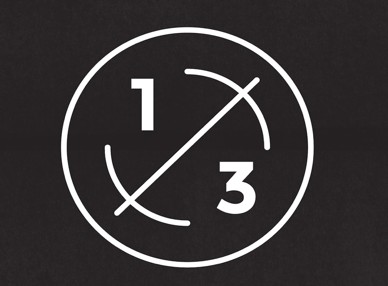 3rd  by NNQGround Floor, 1 King William Street, Adelaide, 5000ACN: 8755807001082120662PRE - ORDER FORM BOOKING DETAILS
GROUP NAME CONTACT______________ TIME______________ Please confirm we have received your pre-order by giving us a call on (08) 8212 0662We always do our best to serve meals on time; but no guarantees can be given!
All pre-orders must be in by 11am on the day of your booking. Name What are you having? Special Request Price 1. 2. 3. 4. 5. 6. 7. 8. 9. 10. 11. 12. 13. 14. 15. 16. 17. 18. 19. 20. 21. 22. 23. 24. 25. 26. 27 28. 29. 30. 